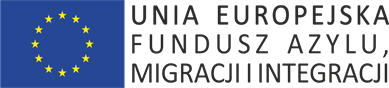 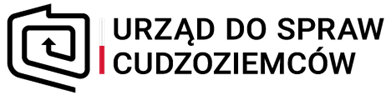 Wynik zapytania ofertowego:Uprzejmie informuję, iż dokonano wyboru ofert zgodnie z postawionymi w zapytaniu ofertowym na wykonanie wraz z dostarczeniem na potrzeby Urzędu do Spraw Cudzoziemców oznakowanych materiałów promocyjnych, kryteriami oceny wykonawców. Powyższe działanie realizowane jest w ramach nr 6/1-2015/BK-FAMI „Opracowanie i wdrożenie długofalowej strategii komunikacyjnej Urzędu do Spraw Cudzoziemców”, finansowanego ze środków Unii Europejskiej w zakresie Programu Krajowego Funduszu Azylu, Migracji i Integracji – „Bezpieczna przystań”.Urząd do Spraw Cudzoziemców dokonał wyboru najkorzystniejszej oferty spełniającej wymagania postawione w zapytaniu ofertowym i powierzył realizację  przedmiotowego zadania Wykonawcy Aera Group Sp. z o.o. z siedzibą w Krakowie. Wykonawca w dn. 06.05.2021 roku poinformował drogą mailową, o rezygnacji z realizacji zamówienia. W związku z powyższym realizację zamówienia powierzono Wykonawcy Agencja Reklamowo-Wydawnicza Studio B&W Wojciech Janecki, z siedzibą w Sosnowcu, którego oferta była kolejną najkorzystniejszą.